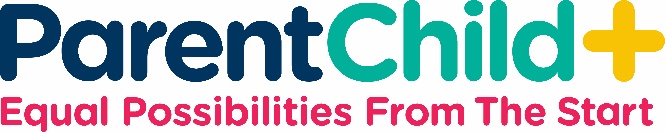 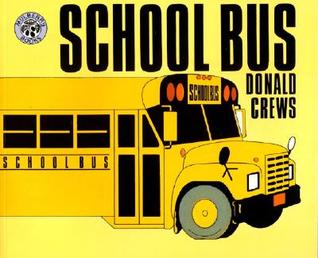 HOJA GUIA: LIBROTITULO: AUTOBUS ESCOLARPOR: DONALD CREWSPrograma 1Apoyando el Desarrollo de tu Hijo(a): Este es un libro sencillo que motivara el desarrollo cognitivo de tu hijo(a), ya que tendrá que pensar acerca de lo que esta pasando y porque esta pasando en cada una de las imágenes. Las fotografías ayudaran a tu hijo(a) a aprender el lenguaje conceptual, hacer comparaciones y a contar una historia con un inicio, un durante y un fin – todos estos son habilidades extremadamente importantes que son parte de la literatura temprana y de la preparación escolar. Este libro le permitirá a tu hijo(a) contar una historia de forma diferente cada vez, una habilidad vital en la preparación para la escritura, y hay muchas oportunidades para que en las ilustraciones se puedan contar o comprar tamaños de las cosas, esto es una habilidad fundamental para la numeración temprana y la preparación matemática. Recuerde lo siguiente al momento de estar leyendo el libro a su hijo(a): ¡Diviértase con el libro y con su hijo(a)! Invite al niño(a) a ver y a escuchar. Intente sentar al niño(a) entre usted y el ParentChild+ Visitante en el Hogar. Muestre y lea el titulo de las paginas a su hijo(a). Muestre y describa al niño(a) como darle vuelta a las paginas y como cuidar del libro. Léale a su hijo(a) en voz, clara y tranquila. No vaya muy rápido. Dele tiempo al niño(a) para pensar acerca de la historia. Deténgase en el mayor  numero de imágenes para hablar acerca de ellas. hágale preguntas a su hijo(a) acerca de las imágenes, esto para ayudarlo a que razone mejor. Motive a su hijo(a) a que señale y nombre lo siguiente: Colores: autobuses escolares amarillos, luces rojas, camión de la basura naranja, carro café, taxi blancoFormas y Tamaños: ruedas redondas, ventanas cuadradas, autobús escolar largo, autobús escolar mas pequeñoNúmeros:  un autobús escolar, dieciséis  autobuses escolares, etc.Relaciones: El carro esta enfrente del autobús escolar; los niños se dirigen hacia la escuela; los autobuses están uno junto al otro.Invite a su hijo(a) a que le cuente anécdotas relacionadas con la historia y las imágenes: ¿Alguna vez te has subido en un camión? ¿Con quien ibas?  ¿A donde ibas?¿Alguna vez has ido a la escuela?¿Te llevaron en un automóvil?  ¿Quién maneja el auto? ¿ A dónde van?¿Cómo cruzas la calle?  ¿Sujetas la mano de mami (o papi) cuando cruzas la calle? Por que? Haz que el ninio(a) razone lo siguiente y tome sus propias decisiones: ¿Por que están vacíos los autobuses escolares al final del día? ¿A dónde van los autobuses escolares en la noche?¿Te gustaría sentarte al frente en el autobús o en la parte de atrás? Porque? ¿Qué tienen que hacer los carros al momento de que llegan a una señal de alto? ¿Qué tienen que hacer cuando hay una luz roja? ¿Y una luz verde?Actividades divertidas:Canta Las Ruedas del AutobúsPretendan que vas manejando un autobús, suena el claxon, detén el autobús, Saluda a los niños(as), diles adiós con la manoJuega Luz Roja, Luz Verde, 1-2-3.Recuerde lo siguiente durante la sesión:ALIENTE al niño a que hable.                       ELOGIE al niño(a) por hacer las cosas bien.HAGA PREGUNTAS  al niño(a).	            AYUDE al niño(a) cuando lo necesite.ESCUCHE las respuestas del niño(a).          RESPONDA a las respuestas del niño.